AGENDA SEMANA DEL 16 AL 20 DE ABRIL DE 2018 Lunes 16 de Abril de 201810:00 a.m.	Reunión en Transparencia con Gerardo Távara 		Lugar: Av. Belén 389, San Isidro12:00 m.	Reunión con Fiorella Molinelli, Presidenta Ejecutiva de Essalud		Lugar: Essalud  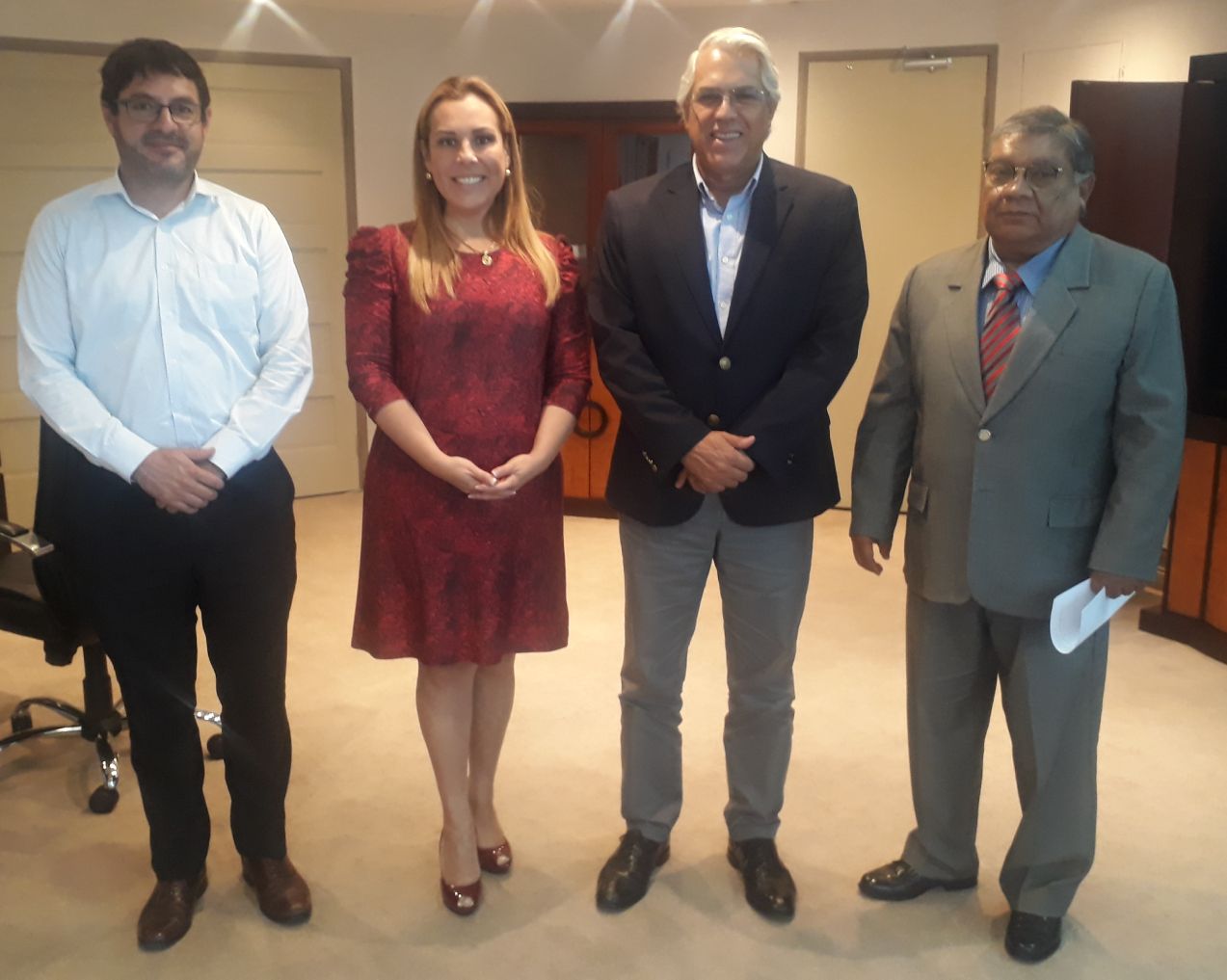 03:00 p.m.	Sesión Ordinaria de la Comisión Especial Multipartidaria Lava Jato	Lugar: Sala Bolognesi 03:30	p.m.	Sesión 19° de la Comisión de Defensa Nacional, Orden                         	Interno, Desarrollo Alternativo y Lucha contra las Drogas 		Lugar: Sala Grau P.L. (se suspendió por falta de quórum)07:30 p.m.	Invitación del Embajador de la Unión Europea en el Perú, Diego Mellado 	Tema: organización de la VIII Cumbre de las Américas y la celebración de la reunión del mecanismo anual de consultas políticas Perú – Unión Europea	Lugar: Residencia de la Unión EuropeaMartes 17 de Abril de 201809:30 a.m. 	Sesión Ordinaria de la Comisión de Constitución y Reglamento		Lugar: Hemiciclo P.L.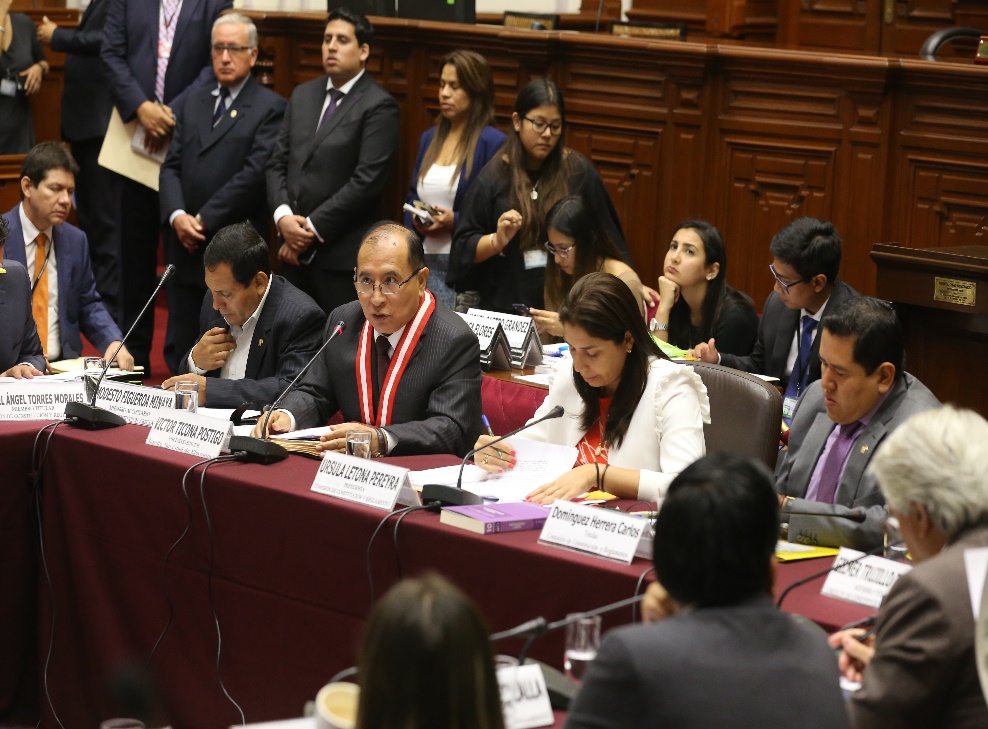 02:00 p.m.	Reunión con el ministro de Educación, Daniel Alfaro 		Lugar: Ministerio de Educación 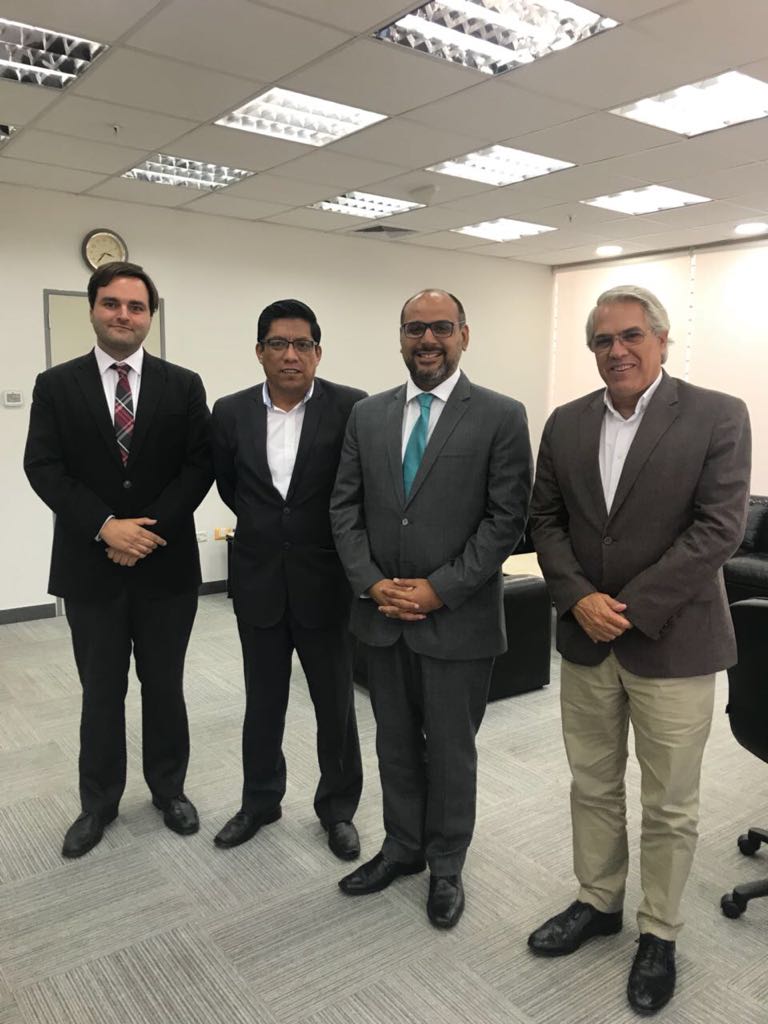 03:00 p.m.	Sesión Ordinaria de la Comisión Especial Multipartidaria Lava Jato 		Lugar: Hemiciclo Palacio Legislativo    	  Miércoles 18 de Abril de 201807:15 a.m.	Entrevista Radio Capital 09:00 a.m. 	Sesión bancada congresistas independientes		Lugar: Despacho Congresal 09:00 a.m. 	Sesión Ordinaria de la Comisión Especial Multipartidaria Lava Lato		Lugar: Hemiciclo del Congreso de la República 12:00 m.	Reunión con Fernando Ramírez del Villar		Lugar: Despacho Congresal Jueves 19 de Abril de 201809:30 a.m.	Sesión del Pleno del Congreso 		Lugar: Hemiciclo del Palacio Legislativo  Viernes 20  de Abril de 201812:30 m.	Entrevista radio SJL  conducido por Zoila Carmona		Lugar: San Juan de Lurigancho03:00 p.m.	Reunión con el Premier César Villanueva Arévalo		Lugar: PCM03:30 p.m. 	Sesión de la Comisión Especial Multipartidaria Lava jato